União Apostólica de Schoenstatt no Brasil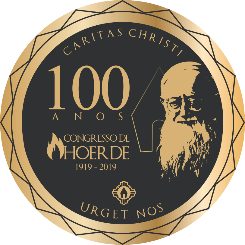 CENTENÁRIO DO CONGRESSO DE HOERDE1919 - 2019TríduoD: 	Queridos irmãos na Aliança de Amor! Estamos perto de celebrar os 100 anos do Congresso de Hoerde, momento que marca a história do Movimento de Schoenstatt. Este Congresso aconteceu nos dias 19 e 20 de Agosto de 1919.Para celebrar vamos iniciar um TRÍDUO quando buscaremos vivenciar o Hoerde Ontem, Hoerde Hoje e Hoerde Sempre.L1: 	Hoerde OntemTudo começou em 1910 quando o Pe. Kentenich assumiu a missão de professor no seminário introduzindo uma nova forma de trabalho com seus alunos, que deu a eles a liberdade de participar no processo de educação. O Fundador foi conduzindo os meninos a uma vinculação a Nossa Senhora levando-os a perceber a Mãe de Deus como uma pessoa real que esperava algo dos jovens e era a grande educadora. L2: 	Em 1914, no mesmo ano que começou a 1ª Guerra mundial o Pe. Kentenich formou, com os seminaristas, uma Congregação Mariana. Preocupado com a possibilidade de que os rapazes fossem enviados para o fronte de batalha, no dia 18 de outubro realizou a famosa alocução propondo a Aliança de Amor.  Nossa Senhora se estabeleceria naquela capela e distribuiria dali graças, desde que os jovens fizessem um trabalho de autoeducação de busca de santidade e oferecessem este trabalho como Contribuição ao Capital de graças. L1:	Em 1915, estes jovens passaram a ser enviados para o campo de batalha e resolveram levar o que tinham aprendido em Schoenstatt. Começaram a falar para os companheiros de guerra sobre o santuário, a Mãe de Deus, o Programa de autoeducação, a Direção Espiritual do Pe. Kentenich.L2:	Depois de retornar da guerra, Luiz Zeppenfeld, membro de um dos grupos formados no campo de batalha, entendeu que tudo que vivenciaram neste período, proporcionou à juventude pureza e grandeza moral e não deveria e nem poderia sucumbir, mas deveria continuar, seguir existindo e ampliar os círculos, levantar das ruínas da derrota uma nova geração. D:	Assim, organizaram o Congresso de Hoerde, sob os cuidados e orientações do Pe. José Kentenich o que resultou no início do “Movimento Apostólico de Schoenstatt”.TODOS: Deus Pai, aqui estamos, para rendermos-te louvor em agradecimento pelo Centenário do Congresso de Hoerde, a fim de enriquecer-nos com tuas dádivas de amor e misericórdia por este significativo jubileu.L1:	Senhor, que sejamos como os jovens, ousados na fé e convictos do nosso empenho de levar às gerações futuras o ardor missionário e tomemos como base o Fundamento de Hoerde.L2:	Senhor, que tenhamos sempre a convicção de que "o fogo não deverá ser extinto". Fortaleça nossos corações, tornando-os ardorosos e dedicados inteiramente a Obra de Schoenstatt. D:	Assim com a mesma chama que fez arder os corações daqueles jovens em agosto de 1919, digamos:TODOS:  ENVIA - NOS, SENHOR PARA QUE POSSAMOS COMO HERDEIROS DE HOERDE, TRANSFORMAR O TEMPO E O MUNDO DE HOJE.D:	Senhor, que as palavras de Luís Zeppenfeld nos inspirem:TODOS: "Enquanto nosso coração não der sua última batida, enquanto uma única fagulha de entusiasmo sagrado arder em nós, lutaremos pelo nobre herdeiro da Congregação de Schoenstatt, a Organização Externa".D: 	Senhor, que sob a proteção de Maria, protetora da União Apostólica, sejamos dignos de lhe entregar muitos capitais de Graças pelo crescimento do Movimento Apostólico de Schoenstatt e que São Paulo, nosso patrono, nos fortaleça numa profunda caridade para com nossos irmãos.TODOS:  Senhor, aceita o nosso esforço e inteira doação de todo o nosso ser para que sejamos verdadeiros apóstolos leigos e que caminhando com fidelidade dentro do espírito da Santa Igreja possamos cumprir nossa missão sendo instrumentos aptos nas mãos da Mãe de Deus, Amém!